О внесении изменений в постановление  администрации Эльбарусовского сельского поселения Мариинско-Посадского района от 01.04.2020 № 17 «Об утверждении административного регламента предоставления муниципальной услуги «Подготовка проекта внесения изменений генеральный план Эльбарусовского сельского поселения»           В соответствии с Федеральным законом от 06.10.2003 № 131-ФЗ «Об общих принципах организации местного самоуправления в Российской Федерации», Федеральным законом от 27.07.2010  № 210-ФЗ «Об организации предоставления государственных и муниципальных услуг», Уставом Эльбарусовского  сельского поселения,  в целях повышения качества предоставления муниципальной услуги администрация Эльбарусовского  сельского поселения п о с т а н о в л я е т:1.  Внести  в административный регламент предоставления муниципальной услуги «Подготовка проекта внесения изменений в генеральный план Эльбарусовского сельского поселения», утвержденный постановлением администрации Эльбарусовского сельского поселения от 01.04.2020 № 17 (далее - Регламент), следующие изменение: Пункт 2.10 Регламента изложить в следующей редакции:            «2.10. Исчерпывающий перечень оснований для отказа в предоставлении муниципальной услуги            Основаниями для отказа в предоставлении муниципальной услуги являются:           поступление от заявителя письменного заявления о прекращении предоставления муниципальной услуги;           рассмотрение в судебных органах дел об установлении права собственности, границ, площади, разрешенного использования земельных участков, в отношении которых поступила заявка о внесении изменений в границы территориальных зон, изменении градостроительных регламентов;          не предоставление или предоставление не в полном объеме заявителями документов и сведений, указанных в подразделе 2.6 Административного регламента;        несоответствие одного из документов, указанных в подразделе 2.6 Административного регламента, по форме или содержанию требованиям действующего законодательства;        наличие неточностей, противоречий в предоставленных документах;        в случае если заявление и документы не поддаются прочтению;        законодательно установленные запреты и ограничения.        Не допускается принятие органами государственной власти, органами местного самоуправления решений (за исключением случаев, предусмотренных федеральными законами) о резервировании земель, об изъятии земельных участков для государственных или муниципальных нужд, о переводе земель или земельных участков из одной категории в другую в целях размещения объектов федерального значения в областях, указанных в части 1 статьи 10 Гр. Кодекса РФ, объектов регионального значения, объектов местного значения, подлежащих в соответствии с настоящим Кодексом отображению в документах территориального планирования, и о предоставлении земельных участков, предназначенных для размещения указанных объектов, если размещение указанных объектов не предусмотрено документами территориального планирования Российской Федерации в областях, указанных в части 1 статьи 10 Гр. Кодекса РФ, документами территориального планирования двух и более субъектов Российской Федерации, документами территориального планирования субъекта Российской Федерации, документами территориального планирования муниципальных образований, а также о переводе земель или земельных участков из одной категории в другую для целей, не связанных с размещением объектов федерального значения, объектов регионального значения, объектов местного значения муниципальных районов, при отсутствии генерального плана городского округа или поселения (схемы территориального планирования муниципального района в случае перевода земель или земельных участков, расположенных на межселенных территориях, из одной категории в другую).         При подготовке и утверждении документов территориального планирования двух и более субъектов Российской Федерации, документов территориального планирования субъекта Российской Федерации, документов территориального планирования муниципальных образований и при внесении в указанные документы территориального планирования изменений не допускается включать в указанные документы положения о территориальном планировании, реализация которых приведет к невозможности обеспечения эксплуатации существующих или планируемых для размещения объектов федерального значения.         При подготовке и утверждении документов территориального планирования муниципальных образований и при внесении в указанные документы территориального планирования изменений не допускается включать в указанные документы положения о территориальном планировании, реализация которых приведет к невозможности обеспечения эксплуатации существующих или планируемых для размещения объектов регионального значения.».2. Настоящее постановление вступает в силу после его официального опубликования в муниципальной газете «Посадский вестник»Глава Эльбарусовского 	сельского поселения                                                                            Р.А.КольцоваЧĂВАШ РЕСПУБЛИКИСĔнтĔрвĂрри РАЙОНĚХУРАКАССИ ПОСЕЛЕНИЙĚНЯЛ ХУТЛĂХĚЙЫШĂНУ11 ҫӗртме 2020 № 51Хуракасси ялĕ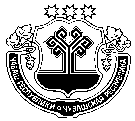 ЧУВАШСКАЯ РЕСПУБЛИКАМАРИИНСКО-ПОСАДСКИЙ РАЙОНАДМИНИСТРАЦИЯЭЛЬБАРУСОВСКОГО СЕЛЬСКОГО ПОСЕЛЕНИЯПОСТАНОВЛЕНИЕ11 июня 2020 №51 деревня Эльбарусово